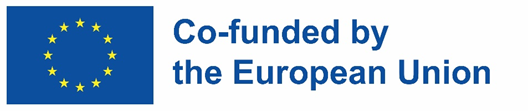 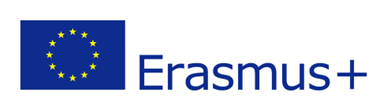 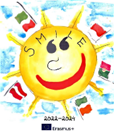 Lesson Plan -  Maths and Logical Thinking Teacher: Jan Hennessy, Scoil Bhride, Ireland. Time: 20 minutesMaterials/ Resources:   Interactive whiteboard, 2D Shapes drawn on cards, Small plastic 2 D Shapes, Bingo Pages(Coloured), counters, small prizes. Developing key competencies: Language of 2 D shapes, language of colours, maths competence, turn taking, teamwork. Introduction: Watch the video of 2D Shapes  https://youtu.be/beTDz9HSNOM (Jack Hartman)Join in on this active video making circles, squares, triangles and rectangles in the air. e.g. Make a square in the air! Give every child a small plastic 2 D shape. Teacher shows a shape on a card and invites the children with the same shape to stand up. Teacher invites the students with the same shapes to follow her for a go on the “Shape train”. Do this for each shape.  Invite the students to repeat the words circle, square, triangle and rectangle. Development: Divide children into pairs. Each pair is given a page for their Bingo Game. Teacher takes shapes from a bag. There will be red, yellow, green and blue shapes in the bag. There will be circles, squares, triangles and rectangles in the bag. When a team gets a shape they cover it with a counter. When they get a row they say Line across, and when they get a line down they say “Line Down”. When they get the whole bingo board they can shout out ”Bingo.” The first team to get the whole bingo card full are the winners! The winning team gets a small prize. ConclusionThe students will have learned about 2D Shapes. They will have recognised them in their game of bingo. Extra activity/ ExtensionDraw large 2 D shapes using chalk outside. Challenge the student to draw a pumpkin, a face, a robot, a house, a tower, a train, a cat using only 2D Shapes. Expected results:Ability to name 2 D Shapes – circle, square, triangle and rectangle. Ability to work as a team in the boardgame of Bingo. Ability to recognise 2 D Shapes in the 2 D Shape Train activity. 